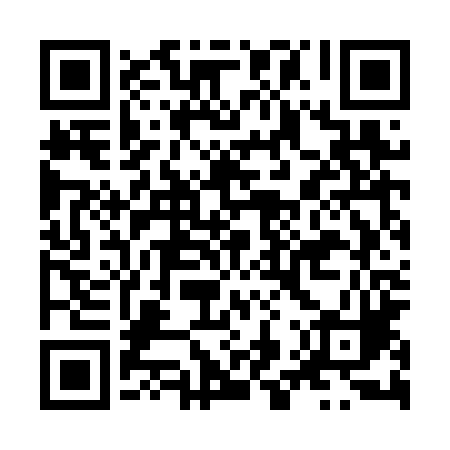 Prayer times for Kolonia Kornica, PolandWed 1 May 2024 - Fri 31 May 2024High Latitude Method: Angle Based RulePrayer Calculation Method: Muslim World LeagueAsar Calculation Method: HanafiPrayer times provided by https://www.salahtimes.comDateDayFajrSunriseDhuhrAsrMaghribIsha1Wed2:224:5712:255:337:5410:172Thu2:194:5512:255:347:5610:213Fri2:154:5312:255:357:5710:244Sat2:124:5212:255:367:5910:275Sun2:114:5012:255:378:0110:316Mon2:104:4812:255:388:0210:317Tue2:094:4612:255:398:0410:328Wed2:094:4412:255:408:0610:339Thu2:084:4312:255:418:0710:3310Fri2:074:4112:255:428:0910:3411Sat2:074:3912:245:438:1110:3512Sun2:064:3812:245:448:1210:3513Mon2:054:3612:245:458:1410:3614Tue2:054:3412:245:468:1510:3715Wed2:044:3312:245:478:1710:3716Thu2:044:3112:255:488:1810:3817Fri2:034:3012:255:498:2010:3918Sat2:024:2912:255:498:2110:3919Sun2:024:2712:255:508:2310:4020Mon2:014:2612:255:518:2410:4121Tue2:014:2512:255:528:2610:4122Wed2:004:2312:255:538:2710:4223Thu2:004:2212:255:548:2810:4324Fri2:004:2112:255:548:3010:4325Sat1:594:2012:255:558:3110:4426Sun1:594:1912:255:568:3210:4527Mon1:584:1812:255:578:3410:4528Tue1:584:1612:255:578:3510:4629Wed1:584:1612:265:588:3610:4630Thu1:574:1512:265:598:3710:4731Fri1:574:1412:266:008:3910:48